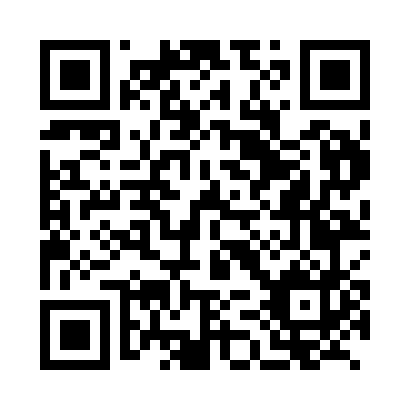 Prayer times for Bernhard, SloveniaWed 1 May 2024 - Fri 31 May 2024High Latitude Method: Angle Based RulePrayer Calculation Method: Muslim World LeagueAsar Calculation Method: HanafiPrayer times provided by https://www.salahtimes.comDateDayFajrSunriseDhuhrAsrMaghribIsha1Wed3:405:4412:565:588:0910:052Thu3:385:4312:565:598:1110:073Fri3:365:4112:566:008:1210:094Sat3:335:3912:566:018:1310:115Sun3:315:3812:566:018:1510:136Mon3:285:3712:566:028:1610:157Tue3:265:3512:566:038:1710:188Wed3:245:3412:566:048:1810:209Thu3:215:3212:566:058:2010:2210Fri3:195:3112:566:058:2110:2411Sat3:165:3012:566:068:2210:2612Sun3:145:2812:566:078:2410:2813Mon3:125:2712:566:088:2510:3114Tue3:095:2612:566:088:2610:3315Wed3:075:2512:566:098:2710:3516Thu3:055:2312:566:108:2810:3717Fri3:035:2212:566:108:3010:3918Sat3:005:2112:566:118:3110:4119Sun2:585:2012:566:128:3210:4320Mon2:565:1912:566:128:3310:4621Tue2:545:1812:566:138:3410:4822Wed2:515:1712:566:148:3510:5023Thu2:495:1612:566:148:3610:5224Fri2:475:1512:566:158:3810:5425Sat2:455:1412:566:168:3910:5626Sun2:435:1412:566:168:4010:5827Mon2:415:1312:566:178:4111:0028Tue2:395:1212:576:188:4211:0229Wed2:395:1112:576:188:4311:0430Thu2:385:1112:576:198:4411:0631Fri2:385:1012:576:198:4411:08